L' Università degli Studi di Bari Aldo Moro favorisce la costituzione di Spin Off, nel rispetto dei principi generali del proprio Statuto e della normativa nel tempo vigente per il perseguimento degli obiettivi di:favorire il contatto tra le strutture di ricerca dell'Ateneo, il mondo produttivo e le istituzioni del territorio al fine di sostenere la ricerca scientifica e tecnologica e di diffondere nuove tecnologie aventi positive ricadute sulla produzione industriale, sul benessere sociale e sull'attrattività del territorio per investimenti nazionali ed internazionali nel settore dell'high tech;completare la missione formativa e di ricerca promuovendo nella comunità universitaria e nei giovani laureati e dottori di ricerca la cultura dell’imprenditorialità intesa come valorizzazione economica di conoscenze, di competenze e di risultati delle attività formative e di ricerca svolte in ambito universitario;favorire l’occupabilità/autoimprenditorialità di personale qualificato.BrevettiUn brevetto tutela e valorizza un'innovazione tecnica, ovvero un prodotto o un processo che fornisce una nuova soluzione a un determinato problema tecnico. È un titolo in forza del quale viene conferito un monopolio temporaneo di sfruttamento sull'oggetto del brevetto stesso, consistente nel diritto esclusivo di realizzarlo, di disporne e di farne un uso commerciale, vietando tali attività ad altri soggetti non autorizzati.
In particolare, il brevetto conferisce al titolare:nel caso in cui l'oggetto del brevetto sia un prodotto, il diritto di vietare ai terzi, salvo consenso del titolare, di produrre, usare, mettere in commercio, vendere o importare a tali fini il prodotto in questionenel caso in cui l'oggetto del brevetto sia un procedimento, il diritto di vietare ai terzi, salvo consenso del titolare, di applicare il procedimento, nonché di usare, mettere in commercio, vendere o importare a tali fini il prodotto direttamente ottenuto con il procedimento in questione.È importante notare che un brevetto non attribuisce al titolare la "libertà di uso" o il diritto di sfruttare la tecnologia coperta dal brevetto, ma solo il diritto di escludere dall'utilizzo dello stesso altri soggetti.
 Commissione Brevetti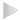  Regolamento Brevetti Schema accordo gestione brevetto Modulo richiesta brevetto Vetrina Brevetti Dipartimento